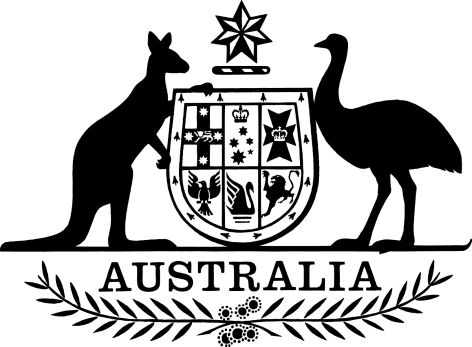 Treasury Laws Amendment (Corporate Insolvency Reforms Consequentials) Regulations 2021I, General the Honourable David Hurley AC DSC (Retd), Governor-General of the Commonwealth of Australia, acting with the advice of the Federal Executive Council, make the following regulations.Dated 				2021David HurleyGovernor-GeneralBy His Excellency’s CommandMichael Sukkar [DRAFT ONLY—NOT FOR SIGNATURE]Assistant Treasurer, Minister for Housing and Minister for Homelessness, Social and Community HousingContents1	Name	12	Commencement	13	Authority	14	Schedules	2Schedule 1—Amendments	3Part 1—Amendments	3Competition and Consumer (Industry Codes—Franchising) Regulation 2014	3Competition and Consumer (Industry Codes—Oil) Regulations 2017	3Corporations Regulations 2001	4Migration Regulations 1994	4National Consumer Credit Protection Regulations 2010	4Renewable Energy (Electricity) Regulations 2001	5Part 2—Contingent amendments	6Corporations (Aboriginal and Torres Strait Islander) Regulations 2017	6Corporations Regulations 2001	71  Name		This instrument is the Treasury Laws Amendment (Corporate Insolvency Reforms Consequentials) Regulations 2021.2  Commencement	(1)	Each provision of this instrument specified in column 1 of the table commences, or is taken to have commenced, in accordance with column 2 of the table. Any other statement in column 2 has effect according to its terms.Note:	This table relates only to the provisions of this instrument as originally made. It will not be amended to deal with any later amendments of this instrument.	(2)	Any information in column 3 of the table is not part of this instrument. Information may be inserted in this column, or information in it may be edited, in any published version of this instrument.3  Authority		This instrument is made under the following:	(a)	the Competition and Consumer Act 2010;	(b)	the Corporations (Aboriginal and Torres Strait Islander) Act 2006;	(c)	the Corporations Act 2001;	(d)	the Migration Act 1958;	(e)	the National Consumer Credit Protection Act 2009;	(f)	the Renewable Energy (Electricity) Act 2000.4  Schedules		Each instrument that is specified in a Schedule to this instrument is amended or repealed as set out in the applicable items in the Schedule concerned, and any other item in a Schedule to this instrument has effect according to its terms.Schedule 1—AmendmentsPart 1—AmendmentsCompetition and Consumer (Industry Codes—Franchising) Regulation 20141  Subclause 4(2) of Schedule 1Insert:restructuring practitioner2  Subclause 17(5) of Schedule 1Omit “or liquidator”, substitute “, liquidator or restructuring practitioner”.3  At the end of Part 6 of Schedule 1Add:Division 3—Treasury Laws Amendment (Corporate Insolvency Reforms Consequentials) Regulations 202170  Application of amendment to clause 17 (disclosure of materially relevant facts)		The amendment of clause 17 made by Schedule 1 to the Treasury Laws Amendment (Corporate Insolvency Reforms Consequentials) Regulations 2021 applies in relation to a franchisor, or an associate of a franchisor, that becomes a Chapter 5 body corporate on or after the commencement of that Schedule.Competition and Consumer (Industry Codes—Oil) Regulations 20174  Clause 4 of Schedule 1Insert:restructuring practitioner has the same meaning as in the Corporations Act 2001.5  Subclause 29(4) of Schedule 1Omit “or liquidator”, substitute “, liquidator or restructuring practitioner”.6  After Part 4 of Schedule 1Insert:Part 5—Application, saving and transitional provisionsDivision 1—Treasury Laws Amendment (Corporate Insolvency Reforms Consequentials) Regulations 202148  Application of amendment to clause 29 (disclosure of materially relevant facts)		The amendment of clause 29 made by Schedule 1 to the Treasury Laws Amendment (Corporate Insolvency Reforms Consequentials) Regulations 2021 applies in relation to a supplier that becomes a Chapter 5 body corporate on or after the commencement of that Schedule.Corporations Regulations 20017  Paragraphs 5.3B.02(1)(h) and (i)Repeal the paragraphs.8  After paragraph 5.3B.15(3)(a)Insert:	(aa)	provide that, when performing a function or duty, or exercising a power, as restructuring practitioner for the plan, the restructuring practitioner is taken to act as agent for and on behalf of the company; and9  Regulation 5.3B.40Repeal the regulation.Migration Regulations 199410  At the end of paragraphs 2.84(3)(k) and (4)(h)Add:	(viii)	a restructuring practitioner for the company is appointed under Part 5.3B of the Corporations Act 2001;National Consumer Credit Protection Regulations 201011  Subregulation 3(1)Insert:restructuring practitioner has the same meaning as in the Corporations Act.12  After paragraph 20(3)(e)Insert:	(ea)	the person engages in a credit activity while:	(i)	performing functions, or exercising powers, as a restructuring practitioner for a company or a company’s restructuring plan; or	(ii)	performing functions, or exercising powers, incidental to the person’s appointment as a restructuring practitioner for a company or a company’s restructuring plan; orRenewable Energy (Electricity) Regulations 200113  Subparagraph 3L(1)(f)(ii)Omit “and”.14  Subparagraph 3L(1)(f)(iii)Repeal the subparagraph.15  At the end of subregulation 3L(1)Add:	(g)	for an applicant that is a body corporate—whether overseas or under a foreign law:	(i)	the body corporate is being wound up; or	(ii)	a receiver, or a receiver and manager, has been appointed (whether or not by a court) in respect of the property of the body corporate and is acting; or	(iii)	the body corporate is under administration; or	(iv)	the body corporate is under restructuring or is subject to a restructuring plan; or	(v)	the body corporate has executed a deed of company arrangement that has not yet terminated; or	(vi)	the body corporate has entered into a compromise or arrangement with another person and the administration of which has not been concluded.Part 2—Contingent amendmentsCorporations (Aboriginal and Torres Strait Islander) Regulations 201716  After section 51Insert:51A  Modification of Corporations Act restructuring provisions		For the purposes of paragraph 522-1(2)(b) of the Act, the Corporations Act restructuring provisions are modified as set out in the table in clause 3A of Schedule 4.17  After clause 3 of Schedule 4Insert:3A  Modification of Corporations Act restructuring provisions		The following table sets out modifications of Corporations Act restructuring provisions.18  Clause 4 of Schedule 4 (after table item 9)Insert:Corporations Regulations 200119  Regulations 5.3B.10 and 5.3B.41Repeal the regulations.EXPOSURE DRAFTCommencement informationCommencement informationCommencement informationColumn 1Column 2Column 3ProvisionsCommencementDate/Details1.  Sections 1 to 4 and anything in this instrument not elsewhere covered by this tableThe day after this instrument is registered.2.  Schedule 1, Part 1The day after this instrument is registered.3.  Schedule 1, Part 2The later of:(a) the start of the day after this instrument is registered; and(b) immediately after the commencement of Schedule 2 to the Treasury Laws Amendment (2021 Measures No. 5) Act 2021.However, the provisions do not commence at all if the event mentioned in paragraph (b) does not occur.Corporations Act restructuring provisionsCorporations Act restructuring provisionsCorporations Act restructuring provisionsItemProvisionModification of provision1Section 9Insert:CATSI Act means the Corporations (Aboriginal and Torres Strait Islander) Act 2006.CATSI Regulations means any regulations made under the CATSI Act.2Subsection 453M(3)Omit “section 1318”, substitute “section 576-1 of the CATSI Act”.3Subsection 453W(2)Omit “section 1323” (wherever occurring), substitute “section 576-20 of the CATSI Act”.4Paragraph 453W(2)(c)Omit “this Act”, substitute “the CATSI Act, the CATSI Regulations and any provision of this Act applied by a provision of the CATSI Act”.5Subsection 453W(3)Omit “section 1323”, substitute “section 576-20 of the CATSI Act”.9ASection 489F (definition of triggering event)Omit “section 491” (wherever occurring), substitute “section 526-20 of the CATSI Act”.